KENDRIYA VIDYALAYA ____________-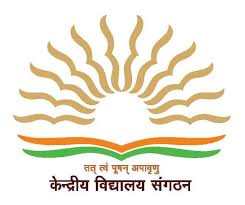 AUTUMN BREAK HOLIDAY HOME WORK-2020-21CLASS: IV------------------------------------------------------------------------------------------------------------------------------------------SUBJECTHOME WORKENGLISH1. Collect and paste the pictures of different domestic and wild animals with names.2. Write the donkey, I had a little pony poem and Hiawatha poems in separate a4 sheets.3. Collect the names of countries and capitals on a4 sheet.4. Write the names of the states of India and their languages.HINDIहिंदी अवकाश कार्य  क) 5 पेज सुलेख लिखो ।ख)अपनी दादी के बारे में 10 वाक्य लिखें ।ग) पत्तों की सहायता से किसी  एक जानवर का चित्र बनाएं ।4)पाठ ‘स्वतंत्रता की ओर ‘ व ‘थप्प रोटी थप्प दाल ‘पढें व 20 कठिन शब्द लिखें।नोट -सारा अवकाशकार्य अपनी हिंदी उत्तर- पुस्तिका में ही करना हैMATHS*H W*  *MATH**1* Do twenty addition sums of three digit numbers*2* Do twenty subtraction sums of three digit numbers*3* Do twenty multiplication sums(Multiply 3 digit number with 2 digit number) *4* Make a circle on a chart paper. Mark itsa) centreb) radiusc) diameter*5* Make your own Measuring bottle showing the Marks of-100 ml, 200ml, 300ml, 400ml, 500ml, 600ml, 700ml, 800ml, 900ml and 1 litreE.V.SWrite about the steps involved in growing any crop. Draw their pictures.Write the names of states and capitals of india only on A4 sheets Draw any 10 pictures of fruits and vegetables on A4 sheet Draw the pictures of your favorite fruits and write sentences about them.Project Work      Talk with a vegetable seller in your area; ask the question given in your T.B page 125 and 126 and make a brief report on A4 sheet.